המכינה הקדם צבאית "נחשון" - המדרשה הישראלית למנהיגות חברתית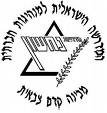 מחזור י"ח הראשון, קיבוץ שובל, שבוע 43יוםיום א21/6 ד' בתמוזיום ב22/6 ה' בתמוזיום ג23/6 ו' בתמוזיום ד24/6 ז' בתמוזיום ה25/6 ח' בתמוזיום ו26/6 ט' בתמוזמנחה תורןשייעלמיכלשימיכלמובילי יוםתורנים7:15ארוחת בוקרארוחת בוקרארוחת בוקרארוחת בוקרארוחת בוקרארוחת בוקר8:00הכנות לטקסהחלום ופשרוהחזרת המצב לקדמותוניקיונות ולוגיסטיקה6:00 יציאה אחרונה הביתה9:15הפסקההפסקההפסקההפסקההפסקההפסקה9:30חברותותעל הלכה ואגדההכנות לטקס10:30 גלעדשיעור אחרוןניקיונות ולוגיסטיקהלו"ז  24  (יפורסם בנפרד)10:45זמן אקטואליהזמן אקטואליהזמן אקטואליהזמן אקטואליהזמן אקטואליהזמן אקטואליה11:00הפסקההפסקההפסקההפסקההפסקההפסקה11:30סיכום חוליות אםהכנות לטקס12:15 פאנל צוותזאביקשיעור אחרון12:45ז. מובילי יוםז. מובילי יוםז. מובילי יוםז. מובילי יוםז. מובילי יוםז. מובילי יום13:00ארוחת צהריים + הפסקהארוחת צהריים + הפסקהארוחת צהריים + הפסקהארוחת צהריים + הפסקהארוחת צהריים + הפסקהארוחת צהריים + הפסקה16:00הכנות לטקסטקס סיום17:00 התכנסות+קבלת פניםפת"למיכלשיעור אחרון17:15הפסקההפסקההפסקההפסקההפסקההפסקה17:45מד"ס בראור סוף18:00 נאומים19:30 א. ערב חגיגיתפת"לשישיעור אחרון19:00ארוחת ערבארוחת ערבארוחת ערבארוחת ערבארוחת ערבארוחת ערב20:00הכנות לטקס עד הלילה20:15 מופע סיוםיעלשיעור אחרוןיונתןשיעור אחרון21:30עיבוד יומי, תדרוך למחר, וזמן הודעותעיבוד יומי, תדרוך למחר, וזמן הודעותעיבוד יומי, תדרוך למחר, וזמן הודעותעיבוד יומי, תדרוך למחר, וזמן הודעותעיבוד יומי, תדרוך למחר, וזמן הודעותעיבוד יומי, תדרוך למחר, וזמן הודעות